SUPPLEMENTAL INFORMATIONSupplemental Information includes four tables, three figures, one dataset and a method.Supporting Information LegendsS1: Sequence data sourceS2: CG and AG (purine) content percentage of the LAUPsS3: Statistical tests for 21 typical mammalsS4: OS_Ratio in different k and n of Homo sapiensS5: Workflows for the LAUP analysisS6: LAUPs number of 24 specie's whole genomesS7: The occurrences number of CpG-containing sequences compare between    Observe and Expected for Homo sapiens data.S8: 586 common LAUPs for the whole genome of 21 typical mammalian speciesS9: JBLA code and important process algorithms Supplementary tablesTable 1: Sequence data source, it is noted that the sequences of 24 representative species are from the NCBI sites with the latest version of the GenBank GBFF (GenBank Flat File) format, which are divided into five lineages, such as Bacteria, Plant, Human, Primates (other than human) and Mammals (excluding Primates).Table 2: CG and AG (purine) content percentage of the LAUPs in the WG. The “*” indicates that there is no LAUP existing for the specie.Table 3: Statistical tests for 21 typical mammals. Once the P value is less than 0.05, we use “Yes” to indicate statistically significance, otherwise “No”.Table 4 OS_Ratio in different k and n of Homo sapiens. OS_Ratio describe the difference between Observe (k, n) and Expect (k, n).Supplementary figuresFigure 1: (A) Workflow for the LAUPs counting procedure; (B)Workflow for the statistical test; (C)Workflow for the CpG-containing sequences analysis.Figure 2: Lineage-associated never represented permutations (LAUPs) number of 24 specie's whole genome (WG) (A).The number (B) and proportion (C) of all permutations (4k) of first appeared common LAUPs is generally low for WG, here common LAUPs means those LAUPs which spices in the same classification all have. Horizontal axis represents the length of K-mer. The vertical axis employs the logarithmic function to represent the number (A&B) or the proportion (C) of LAUPs for each length of K-mer. A. 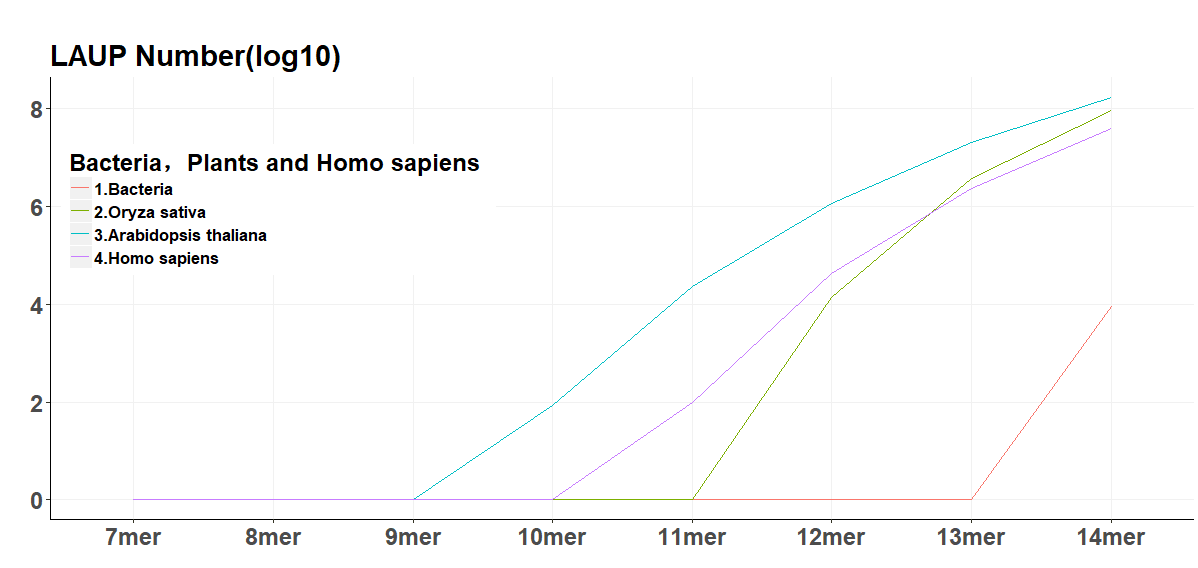 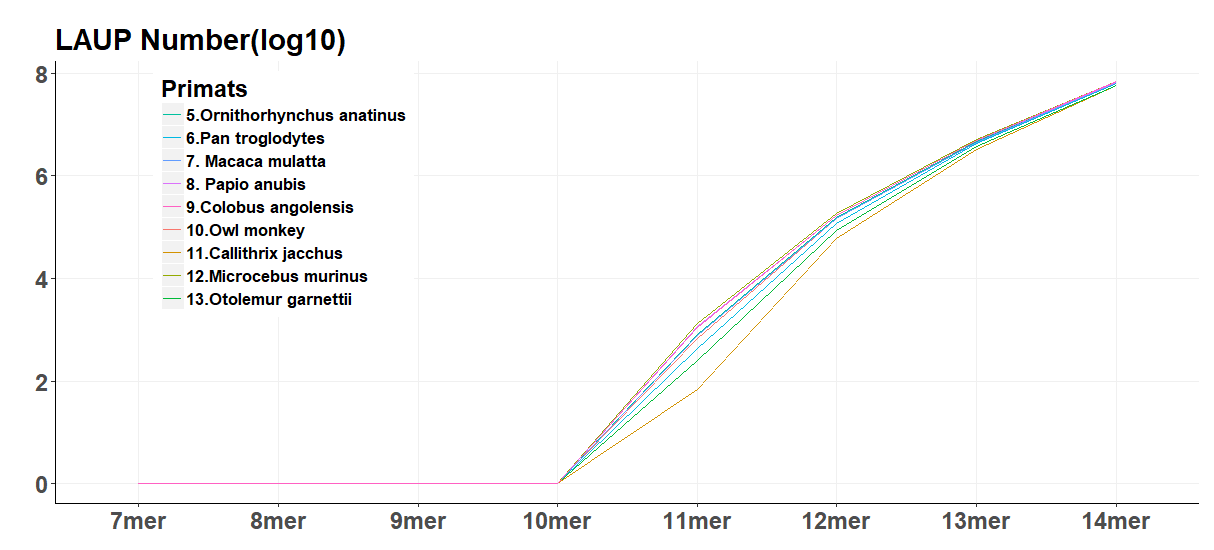 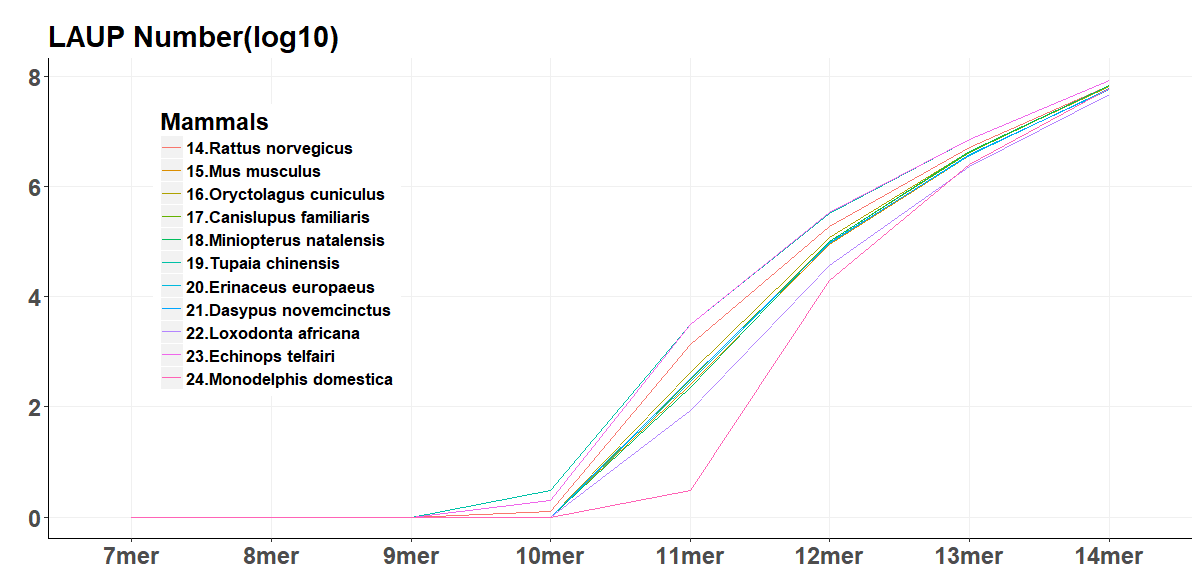 B．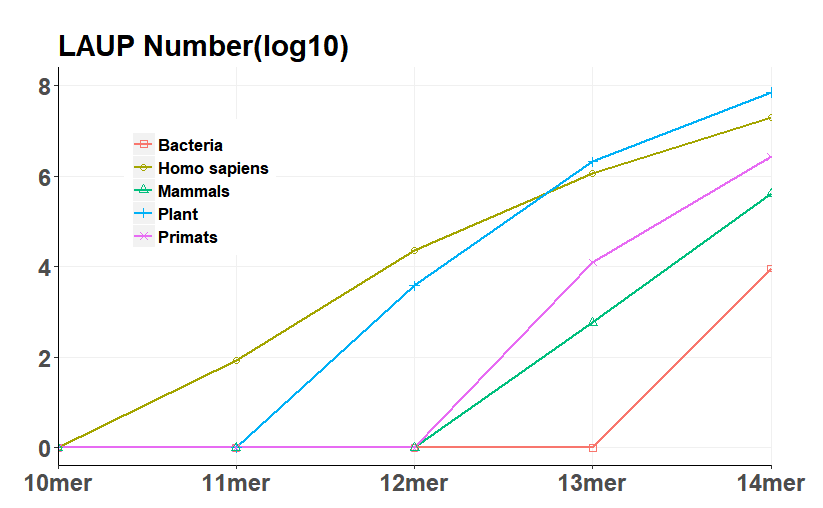 C. 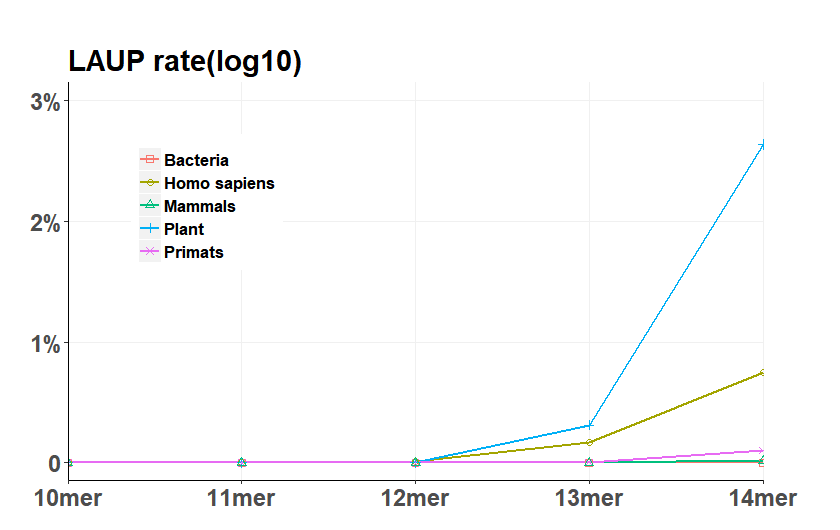 Figure 3: The occurrences number of CpG-containing sequences compare between Observe and Expected for Homo sapiens data. The horizontal and vertical axes represent CG number and the occurrences number of CpG-containing sequences.A.                                  B.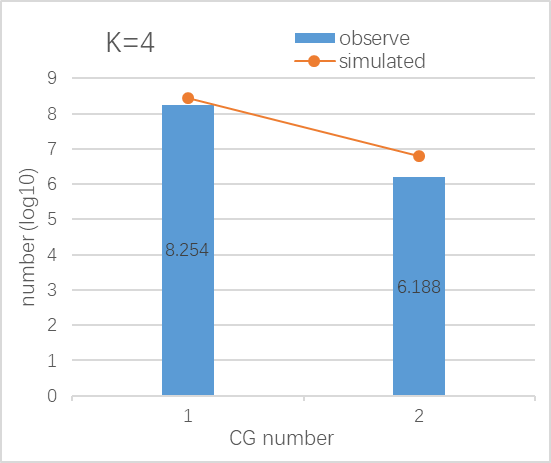 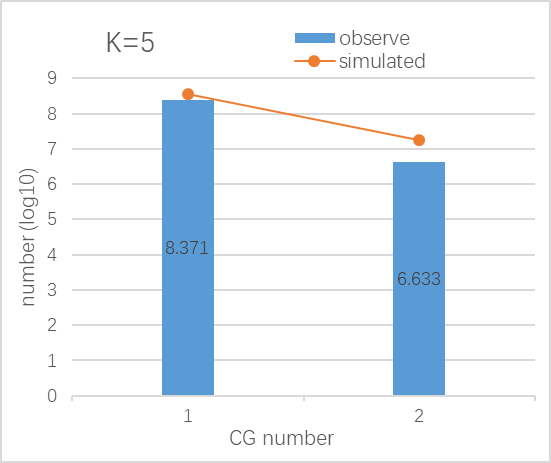 C.                                    D.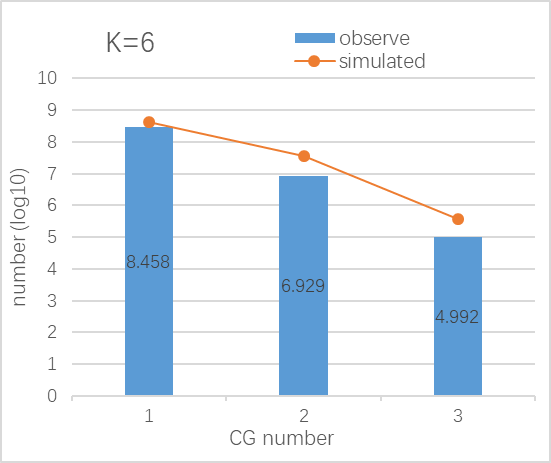 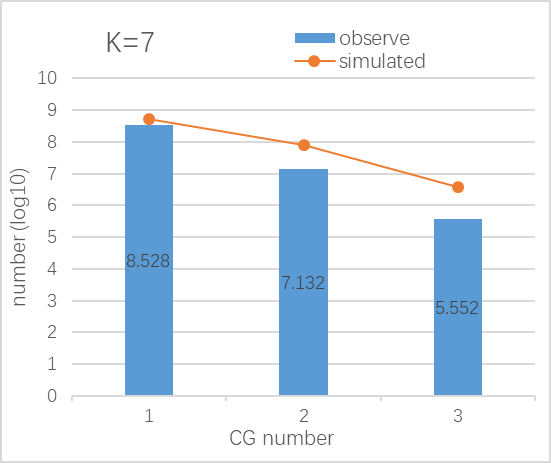 E.                                      F.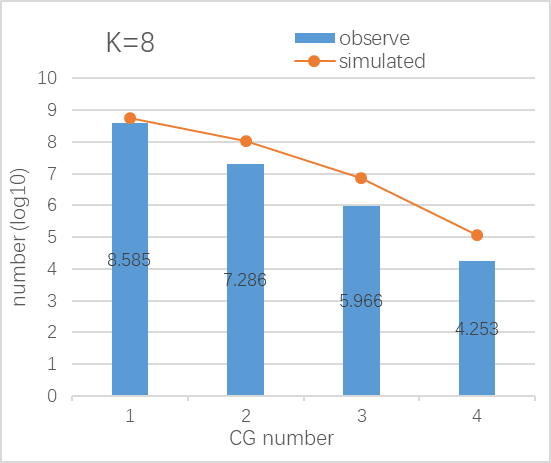 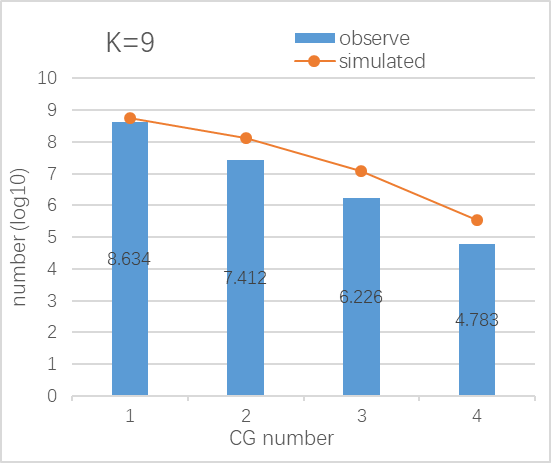 G.                                      H.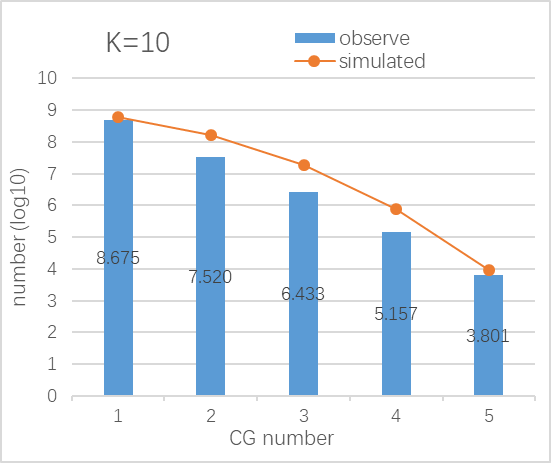 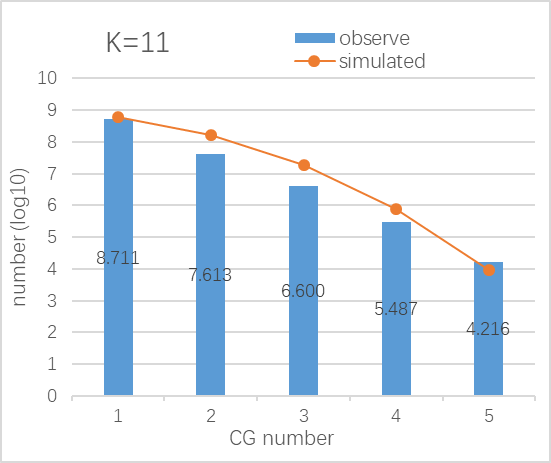 I.                                       J.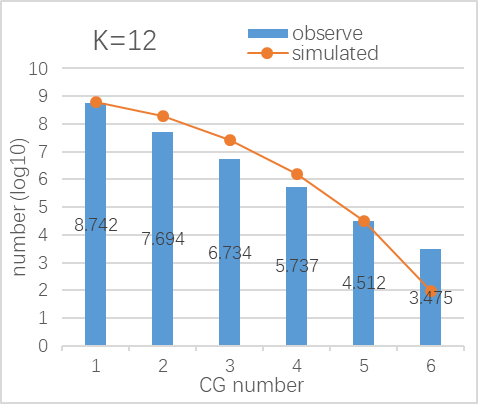 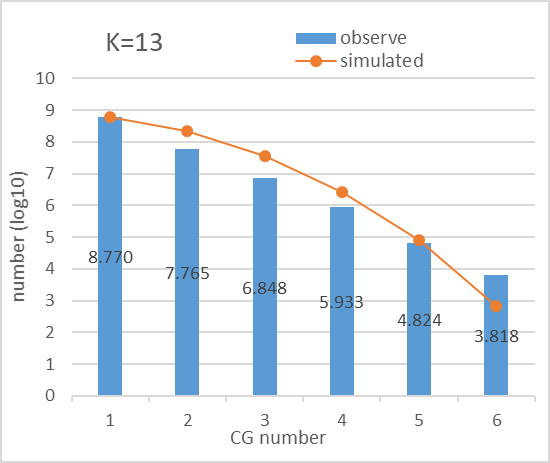 K.                                  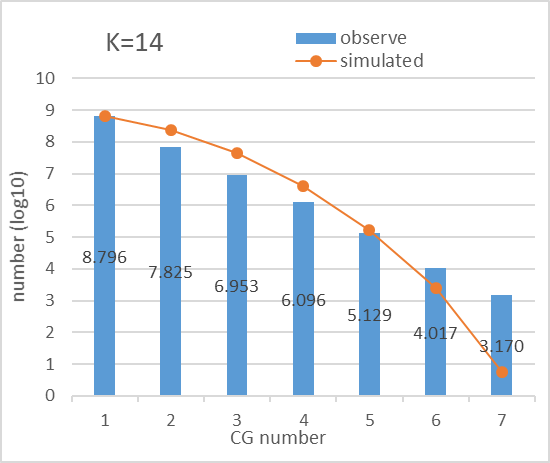 Supplementary data586 common LAUPs for the whole genome of 21 typical mammalian speciesCGATTGCGCGAAAACTTCGCGCGAAATACTCGCGCGAAAGCGTTCGCGATAAGATCGCGCGATAAATCGCGCGACTAACGTCGATGCGTAAACGACGCGCGTAATGATCGCGCGTAAATCGCGCGCGTAATCGTACGCCGCAATATTCGCGCGCAAGTCGCGTAACGAACTATCGCGACGAAATACGCGCTCGAACGTAACGGTCGAACGTACCGGTCGAAGTTACGACGCGAATATCGGTCGCGAAGACGATCCGCGAATATACGCGCGGAATACGCGCGTAATATCGCGCACGAATACGAGCGACGAATACGTCGCTCGAATATCGAGCGCGAATACTACGCGCGAATATTGCGCGCGAATACCGCGACGATATAATCGCGCGTTATACGCGTCGAGTATACGGTCGACGTATACGCTCGTCGTATACTCGACGCGTATACCGCTCGCGTATACTACGCGCGTATATTCCGCGCGTATACCGACGGCGTATATCGACGCGACATACGATCGCGACATATACGCGCGTCATATCGTCGCGCCATATCGTACGCGCATACGGCGCGTTGATACTCGCGAACGATACGCGACTACGATACGAAGCGACGATATCTCGCGACGATATCGCGCGACGATATTCGCGACCGATAACGCGGACCGATACGGTACGCCGATACGATTACGCGATACCGGTACGCGATACGTCGACGCGATATCGAATCGCGATACTACGTCGCGATAGTTCGTCGCGATAGCGTACCGCGATAGTCGTCCGCGATAACGGTCCGCGATAGTAACGCGCGATACCATCGCGCGATATGATCGCGCGATACCGTCGCGCGATAGCGTCGCGCGATATGGTCGCGCGATACGTACGGGCGATACGCGGACGTATTATACGCGCGCATTACGCGCGACGATTACGTATCGCGATTAGTACGCGCGATTATGTCGCGCGATTATCGCGCGGATTTAACGTTCGCGCTTAATACGCGCGGTTACGCGTCGCAACTACGACGCGATACTACGACCGCGTACTAATCGCGCGTACTAGTCGCGCGTACTAGTCGTCGCGACTACGTCGGTACGCTATCGCGGTACGCTAACGCGTCGAAGTACGTCGCGCTAGTAATCGTCGCGAGTATTTCGCGCGAGTAATCCGCGCGAGTAGCGCGTAAACGTAATCGACGAACGTAGGCGACGAACGTAGCCGTCGAACGTACCGCGACTACGTAGTCGCACGACGTATCGCATCGACGTAACTACGCGACGTAATTGCGCGACGTACGCGCGAATCGTAGCGCGATATCGTAGCGCGCGATCGTACGAACGATTCGTACGCGCGATTCGTACGCGAATTTCGTATCGCGAAGTCGTATCGGTTCGCCGTACGCGGATAGCGTATCGTACGAGCGTACGCGTAATGCGTACCGTCGATGCGTACGCGTTACGCGTATCGTAATCGCGTAGTACGATCGCGTAACGCGATCGCGTACGCTAGTCGCGTAGATACGTCGCGTACGATACGCGCGTATATTACGCGCGTATATGACGCGCGTAGTTGTCGCGCGTACTAACCGCGCGTATCGACCGCGCGTATAATGCGCGCGTAAATCGCGGGCGTAGCGCGAAACGGTACGACGCGTCGGTACGTCGACCGTACACGTATCGCGTACACAATTGCGCGACATAATCGCGCGACATTACGCGCGATCATATCGCGCGATCATATCGCGCGACCAAATCGACCGCGCATCGGTACGCGAGATATCGTCGCGAGATCGCGTCGAACGACGATCGCGAACGAGGCGCGTATACGATCGCACGATACGAACGCGCGATACGATACGCGATTACGACTCGCGATTACGACGCGGATTTACGATACGCTCGTACGAGATACGCGTACGAGTTTCGCGTACGAACGTCGCGTACGACTACCGCGTACGATATGCGCGTACGAGTCGCGCGTACGATTGCGGCGTACGAATCGGGCGTACGAATACGCGCGACGATATGGCGCGACGATCGCGCGAATCGACGTGACGCATCGATATCGCGATTCGATATTCGCGCTCGACGCGTAACGTCGACGGCGATCGTCGACGTAGTCCGTCGACTTATCGCGTCGATATGTCGCGTCGATACGCGCGGTCGATACGGCGAACCGATCTCGCGTACCGAAACCGCGTAGCGACGCGACGATGCGATACGTCGATGCGACGTCGAATTGCGATCGTATCGTGCGACGACGTAACGCGAAGTTCGAACGCGAGCGTTATACGCGACGACCGTACGCGAGATCGGTACGCGATCGTTCGACGCGACGTCGAATCGCGACGACAATTCGCGACGCGAATTCGCGATACGACTTCGCGACGATAGTTCGCGAATATCGTTCGCGAATACGACTCGCGAAGTATCGTCGCGATAGCGTACCGCGACGATTATGCGCGATATTCGTGCGCGACTTATACGCGCGAATAGTACGCGCGAGTCGTACGCGCGACACTATCGCGCGAACCTATCGCGCGATCGATTCGCGCGATATCGTCGCGCGATAAATCCGCGCGACAATTGCGCGCGACAATTCGCGCGGACGTATACGGCGGAAATCGCGCGAAATCGTCGCGACTAATTACGTCGCGCAATGTTCGCGCGCAATCGCGTACGCGAATGGTTCGCGCGAATCGACCGCGAATATACGGCGCGAATATCGACGCGTTATATCGTCGACGCATATTCGCGAACGATATCGCGACGCGATATCGTACCGCGATATGGTCGCGCGATATCCGCGCGAATTATGTCGCGCGATTATTCGCGCGTACTATCGCGACGAAGTATTCGCGAGTCGTATCGCGCTAGCGTATTTCGAGCGCGTATTCGTCGCGCGTATTAACCGCGCGTATCGTACGGGCGTATGTCGACGCGGTATCGCGACGAACGATCGCGACGCACGATTACTCGCGACGATCGCGAACGTCGATTACGTTCGTCGATGTCGCGTACCGATCGCGTTATCCGATTCGTACGCCCGATCGAACTCGCCGATCGCATTACGCGATTATAACGCGCGATGTATACGCGCGATTAGTACGCGCGATCGATTCGCGCGATCATTTCGCGCGATTTAGTCGCGCGATAACGTCGCGCGATTTACGCGCGCGATCGTATCCGGCGATTACTCGCGCGGATCGCGTACCGAATTCCGTACGCGAATTCCGCGACGATATTCGTCGCGCGTATTCGCGCGAACGATTGCGATCGTCGATTTGCGCGGTCGATTTACGCCCGCGATTATTTCGCGCGATTATCGCGCGACGTTGTATTCGCGCGTTTCGCTACGCGGTTGTCGCGCGAAACTCGGTCGACGAACTTCGCGTTCGAACTCGCGCCGTATACTTCGCGACGATACTCGCGCCGATAAGTTTTCGCGCGAAGTACGTCGCGATAGTGACGCGCGATAGTTACGTCGCGTAGTCGCGACGTATTGTTAAGCGCGAACGTTCGTACGCGACGTACTATCGCGACGTCGCGATATATCGTCGCGAATTATCGTCGCAACTTATCGTCGCTATACGTCGTGCGGATACGTCGTTTACGCGCGTCGTTATCGCGGACCGTGTACGCGATCCGTATATTCGCGCCGTGCGCGTATAGCGTTACTTCGACGCGTTACGCGATCGCGTTATCGGTCCGCGTGGTAATCGCGCGTTCGTATCGCGCGTTCGCGCGATAGGTCGTACGACGAAACTCGTACGCGAAACCGTCGCGAATAACCGCGACCGATAACTTCGCGTCGTAACTACGCGCGACAACTATCGCGACGAACGTATCGCGCGAACATTGCGCGCGAACCGAACGCGAATACAACGCGCGAATACCGTCGCGCTATACATCGCGCGTATACCGCGCAACGATACGGCGCGACGATACCGCGGTCCGATACCGCGTTGCGATACCGAAACGCGATACGTTCGCGCGATACCGCGGCGAATTACTATCGCGCGTTACCGCGGTACGCTACCGTCGCGATGTACCGAATCGACGTACTACGCGATCGTACCGTAATCGCGTACACGGATCGCGTACTAATCGCGCGTACCGATACGCGGTACGCGCGTATACGACTCGCGCGTACGACTAGTCGCGACGACTATCGCGGACGACCGCGATAATCGACCGATATCGTCGACATACCGCGTCGACCGCGTATTGCGACTACGTCGTGCGACCCGTATACGCGACCCGATTACGCGACTTCGTTACGCGACATCGGTACGCGACCGTTATTCGCGACGGTACGTCGCGACCGTTATGCGCGACTAGTACGCGCGACTCGTACGCGCGACATAATCGCGCGACCTTATCGCGCGACAGTTTCGCGCGACCGCGACGTATATCTACGCGACGTATCTCGTACGCGTATCCGCGCGAACGATCTCGCGTACCGATCCGATTCGCCGATCTTATCGCGCGATCTTCGCGGATCGTCACTATCGCGCGTCATTCGCGCGAACCACGCGCGATTACCGTCGCGACGTACCCGTACGTTCGACCATATCGCGCGACCTACGTTCGTCGCCTCGTATACGCGCCGTATCGTCGCGCCTCGCGTATAACGCTTATCGCGAACGCCGCCGATATACGCTATCGCGGTACGCTATCGCGCGACGCCGAACGATATCGCCGTCGATTATCGCAATCGACGATCGCACGACGTATCCGCACGCTATACGCGCGTCGTATACGCGCTACGTTTACGCGCTACGATATCGCGCCGTAAGATCGCGCTACCGTTTCGCGCCGATAAGTCGCGCTACGATCGCGCGCCGCGCGAATTGGCTACGTTCGACGGCTCGCGCGTATAAGTCGACGCGATAAGGTCGCGCGATAAGCGTACGACGATAGTTCGTCGCGATAGTACGCGCGGTTAGTATCGCGACGTAGCGCGCGATCGTAGTATACGCGCGTAGTATTCGCGCGTAGTCGTACGCGGTAGTATACGCGTCGAGTCGTAATCGCGAGTATCGTTCGCGAGATCGCGCGAAATGCGCGCGAAATATGCGCGAATCGTATGTGTCGCGCAATTGTCGCGCGCAATTGTCCGCGCGAATTGCCGTCGACGATTGTCGCGCGATAGTGCGTATCGCGCGTGGTCGCGAATAACGCGGACGTATAACGGTCGCGCATAACGCCGGTATCGAACGCGATACGCGAACGCGCGCGATATACGCGACGATTATACGCGTGCGCTATACGTCCGCCGTATACGCGCGCGTGATACGCCGCAACGATACGTGTACGCGATACGTAATCGCGATACGCACGCGCGATACGATCGCCGGATACGGTACGCGATTACGGCGCGATCTTACGTTCGACCGTTACGTCGACGGACTACGCGTCGATAGTACGCGACGCTAGTACGCGCGAAACGTACGGGTCGAACGTACGCTATCGTCGTACGGTTTCGTCGTACGATACGCCCGTACGTATCGCCCGTACGTTCGACCGGTACGATATCGCGGTACGTCGATGCGTCACGCGTATAGCGCACGCCGTATCGAGACGCCGATATACGACGGCGATAATCGACGCGTACTATCGACGTTACGCATCGACGTCGCAATTCGACGTCGCGATTCGACGCGATAGTTCGACGATATGCGTCGACGTATCGCGTCGACGTGTACGGTCGACGTAGCGTACCGACGTATTCGAGCGACGCGAGTATGCGACGGTACATCGCGACGGTTATTCGCGACGATTAGTCGCGACGGTATAGCGCGACGTACTAGCGCGACGAATACGCGCGACGTCGCGCATAATCGTATCGCGTAATCGTTTCGCGCAATCGATCGCGCGAATCGGATCGGCGAATCGCGCGCCTATATCGCGCGCGTATATCGGTCGACGATATCGCCGCGAATTATCGCGACGTATTATCGCCGCGTATTATCGGCGCGACTTATCGCGTCGAACTATCGTCGCGAACTATCGCGTTCGCGTATCGGTACCGCGTATCGTACGCGCGTATCGTCGTTCGCGATCGTATGTCGCGATCGCGCGGACTATTCGCCGGTACGATTCGGTACGTCGATTCGGTATCGCGTTTCGTATCGTCGCTTCGCGCGATTAGTTCGATCGGCGAGTTCGTACGAATCGTTCGGCGATATCGTTCGGTATTCGCGTTCGCGTCGCATACTCGTATTCGTCGCTCGCGACGTATAGTCGTCGCGAATTGTCGCGATAATACGTCGCGACTATACGTCGTCGCGTTACGTCGCGTATAATCGTCGCGTACTAGCGTCGATATAACGCGTCGTACCGACGCGTCGTAGTATCGCGTCGTCGCGTACGGTCGTAGTACGCGGTCGATATTCGCGGTCGCGCATACGGGTCGCGCGATATAACCGCGCGAGTATACCGCCGTCGTATACCGTATCGGCGTACCGTATACGTCGACCGAGTTCGTCGACCGCGTTATACGTCCGTCGACGATCGCCGTATCAACGCGCCGACGACGTATAGCGTACGCGACTAGCGTATACGACGAGCGATCGCGTAATGCGCGACCCGTATGCGACGATAAGTTGCGATCGGATAACGCGTACGCGTAACGCGGTATCGCAACGCGCCGTTCGAACGCGGTCGCAATACGCGTACGCATTACGCGTCGACGTTACGCGATTCGCGTACGCGAATTCGGTACGCGTATACTCGACGCGTAGTTGCGACGCGCGAACTAATCGCGACGATATATCGCGCGGTTATATCGCGGTCGATTATCGCGTACGAAATTCGCGACGATAATTCGCGTCGCGAATTCGCGCATACGATTCGCGCGTACGTTTCGCGATCGACGTTCGCGCGGTATACTCGCGTATCGTAGTCGCGACAATACGTCGCGGATATACGTCGCGTCGCATCGTCGCGATACTTCGTCGCGATCGTTCGTCGCGATCGTGCGTCGCGATATCGCGTCGCGGTTATCGGTCGCGGTAGCGTACCGCGGTATCGGACCGCGTCGTAAATCCGCGTACGCTATCCGCGCGAATAGTCCGCGTAATACGTCCGCGGTAATTCGCCGCGATACGCTAGCGCGGTATCGTTGCGCGCGATATACGCGCGCGTATCACGCGCGTACGAATCGCGCGCGTATATCGCGCGCTACGATCGCGCGGCCAATTCGCGCGTACGATTCGCGCGCATATTTCGCGCGAATCGTTCGCGCGGATCGTTCGCGCGTAATCGTCGCGCGCGATATAGGCGCGAGTATACGGCGCGACTTATCGGCGCGGCGTATATCGGCGTATCGCGCGATGGCGCGTTCGAACGGGTCGCGTATACGGCGTCTCGATACGGAATTCGCGTACGGCGGTATACGACGGTACGCATCGACGGCAATCGTCGACGGTATCGCGCGACGGGTCGCGTAATCGGCGTCGTATATCGGTATACGCCGTCGGCGTTCGATACCGGCGAATCGTACCGGTATCGCGTACCGGTATACGCGAGCGGCGTATCGTTGCGGCGATAATACGCGGCGATAATTCGCGGTACGTAGTCGCGGAATATCGTCGCGGTATATCGTCGCGGATAATTCGCGCGGSupplementary methodsWe develop a Jellyfish based LAUP analysis software (JBLA) by integrating Jellyfish, MEME and NCBI genome database applications for efficient LAUP sequence analysis. Here we list some important process algorithms in the software and the main code of JBLA is in the file JBLA_code.zip. LAUP counting process algorithm LAUP counting process algorithm（Input: K and P are index; Output: LR for LAUP）1:      For K = 1,…,N (N is the upper K limit)2:            Initialize two Jellyfish parameter: K value and hash table size for hash()3:            Send each K-mer result into hash(K) .4:            For P = 1,…K4,    5:               Assign each permutation of A, T, C and G a numerical index P6:	          String arr[] = { "A", "T", "C", "G" }7:	          String kmer_string;8:	          For i = 0,…K-1,9:	              kmer_string += arr[((P / pow(4, i))) % 4] ;10:	          End For11:              If the permutations kmer_string is in hash(K):12:                  Put this permutation kmer_string into LR.13:              End If14:           End For15:      End For Statistical test process algorithmStatistical test process algorithm（Input: K and N is the index and limit; Output: P-value)1:      For K = 1, … N,2:            If the data follow the normal distribution:3:                  Homogeneity test of variance.4:                  Use T-test to obtain the P-value for the data.5:            Else6:                  Use Wilcoxon rank sum test to obtain the P-value.7:            End If8:            If P-value <= 0.059:                  The data is statistical significance.10:          Else The data is not statistical significance.11:          End If12:      End ForCpG-containing sequence Observe counting process algorithmCpG-containing sequence Observe counting process algorithm（Input: K and i,n is index; Output: Observe (k, n))  1:	map<int, long long> map1;2:	map<String,long long> map2;3:	String arr[] = { "A", "T", "C", "G" }4:	String kmer_string;5:	map<String,long long>::iterator it6:	While(scanf ( kmer_string, frequency) !=EOF)7:	    Insert <kmer_string,frequency> to map2;8:	End While9:	For it=map2.begin…map2.end-110:       If  map2->first[i i+1] = “CG”  11:          num++;12:      End If13:      map1[num]+=map2->second;14:    End For15:    For  m=1…K/216:    Observe = map1[m]->second17:    End ForCpG-containing sequence Expect Rate counting process algorithmCpG-containing sequence Expect Rate counting process algorithm（Input: K and i,n is index; Output: Expect _rate(k, n))  1:	map<int, long long> map1;2:	String arr[] = { "A", "T", "C", "G" }3:	String kmer_string;4:	For i=0,…4^K-1,5:		kmer_string += arr[((P / pow(4, i))) % 4] ;6:		For j=0…K-17:			If  kmer_string[i j+1] = “CG”  8:				num++;9:			End If10:		End For11:		map1[num]++12:	End For13:	For  n=1…K/214:		Expect _rate = map1[n]->second / pow(4,K)15:	End ForClassificationSpeciesData size(Gb)VersionBacteriaBacteria5.1All in ftp://ftp.ncbi.nih.gov/genomes/archive/old_refseq/Bacteria/PlantOryza sativa0.38GCF_000005425.2_Build_4.0PlantArabidopsisthaliana0.12GCF_000001735.3_TAIR10HumanHomo sapiens3.1GCF_000001405.36_GRCh38.p10Primats(except human)Ornithorhynchus anatinus2.0GCF_000002275.2_Ornithorhynchus_anatinus_5.0.1Primats(except human)Pan troglodytes3.23GCF_000001515.7_Pan_tro_3.0Primats(except human)Macaca mulatta3.24GCF_000772875.2_Mmul_8.0.1Primats(except human)Papio anubis2.95GCF_000264685.2_Panu_2.0Primats(except human)Colobus angolensis2.97GCF_000951035.1_Cang.pa_1.0Primats(except human)Owl monkey2.93GCF_000952055.1_Anan_1.0Primats(except human)Callithrixjacchus2.91GCF_000004665.1_Callithrix_jacchus-3.2Primats(except human)Microcebus murinus2.49GCF_000165445.2_Mmur_3.0Primats(except human)Otolemur garnettii2.52GCF_000181295.1_OtoGar3Mammals(except Primates)Rattusnorvegicus2.87GCF_000001895.5_Rnor_6.0Mammals(except Primates)Musmusculus2.81GCF_000001635.25_GRCm38.p5Mammals(except Primates)Oryctolaguscuniculus2.74GCF_000003625.3_OryCun2.0Mammals(except Primates)Canislupus familiaris2.41GCF_000002285.3_CanFam3.1Mammals(except Primates)Miniopterusnatalensis1.8GCF_001595765.1_Mnat.v1Mammals(except Primates)Tupaiachinensis2.85GCF_000334495.1_TupChi_1.0Mammals(except Primates)Erinaceuseuropaeus2.72GCF_000296755.1_EriEur2.0		Mammals(except Primates)Dasypus novemcinctus3.63GCF_000208655.1_Dasnov3.0Mammals(except Primates)Loxodontaafricana3.2GCF_000001905.1_Loxafr3.0Mammals(except Primates)Echinopstelfairi2.95GCF_000313985.1_EchTel2.0Mammals(except Primates)Monodelphis domestica3.6GCF_000002295.2_MonDom5SpeciesK=10K=10K=11K=11K=12K=12K=13K=13K=14K=14SpeciesCGAGCGAGCGAGCGAGCGAGBacteria********50.89%49.91%Homo sapiens**61.33%50.07%59.26%50.03%58.53%50.01%56.22%50%Plants****62.72%50%59.28%50%55.71%50%Primates******59.07%50%57.94%50%Mammals******58.78%50%57.99%50%SpeciesFirst occurred LAUP numberAT/CGAG/CT1. Homo sapiens100YesNo2. Pan troglodytes795YesNo3. Macaca mulatta440YesNo4. Papio anubis790YesNo5. Colobus angolensis1143YesNo6.Owl monkey1095YesNo7. Callithrix jacchus664YesNo8. Microcebus murinus70YesNo9. Otolemur garnettii1307YesNo10. Rattus norvegicus253YesNo11. Mus musculus1NoNo12. Oryctolagus cuniculus253YesNo13. Canis lupus familiaris421YesNo14. Miniopterus natalensis315YesNo15. Tupaia chinensis222YesNo16. Erinaceus europaeus3NoNo17. Dasypus novemcinctus283YesNo18. Loxodonta africana321YesNo19. Echinops telfairi87YesYes20. Monodelphis domestica2NoNo21. Ornithorhynchus anatinus3NoYesCG number1234567k=40.6431 0.2543 k=50.6673 0.2357 k=60.6937 0.2407 0.2587 k=70.6623 0.1699 0.0963 k=80.7068 0.1833 0.1299 0.1511 k=90.7513 0.1951 0.1418 0.1744 k=100.7953 0.2076 0.1505 0.1828 0.7106 k=110.8636 0.2570 0.2211 0.3905 1.8491 k=120.9034 0.2644 0.2124 0.3622 1.0635 32.2200 k=130.9463 0.2714 0.2047 0.3316 0.8434 10.1374 k=140.9922 0.2773 0.2018 0.3056 0.7851 4.0734 255.6871